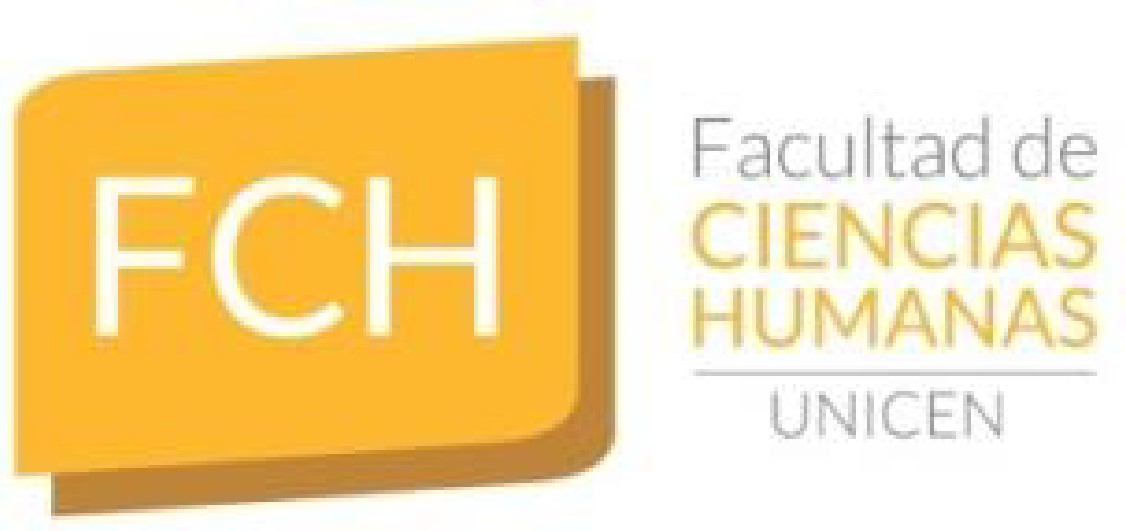 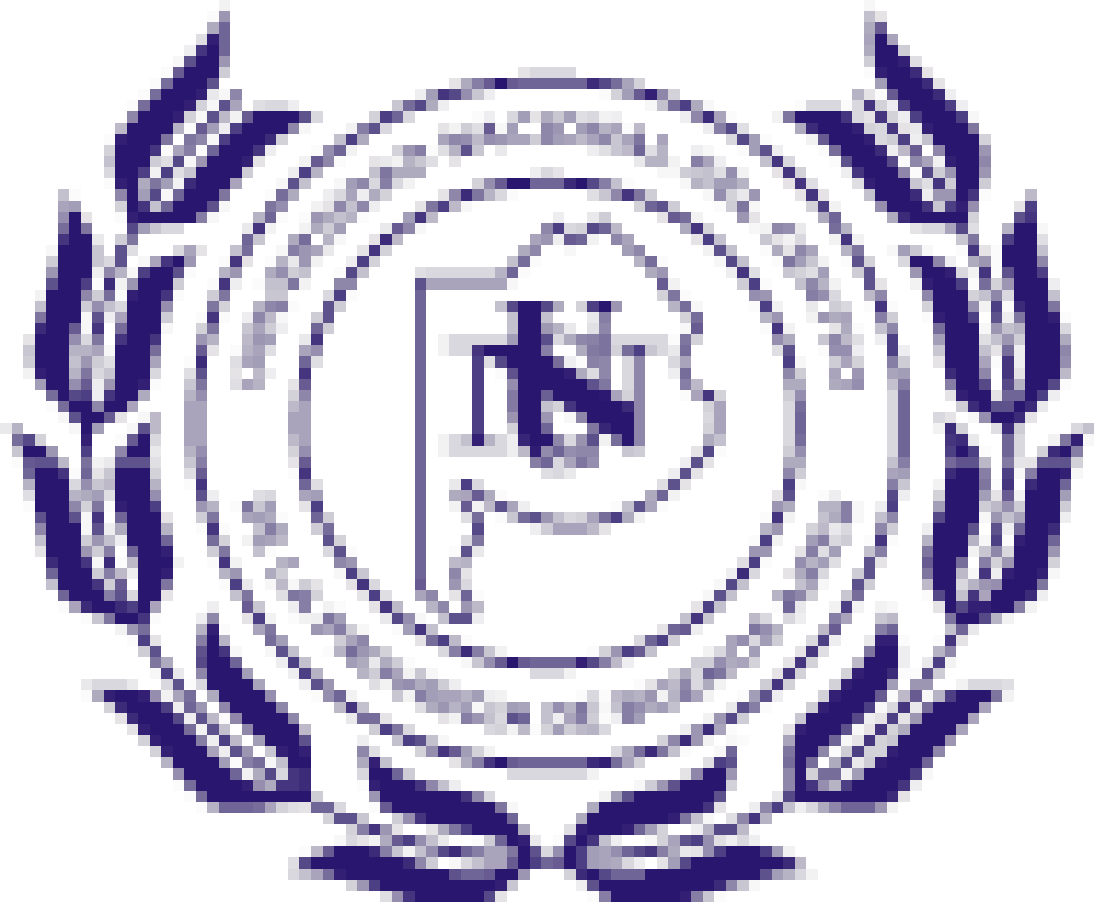 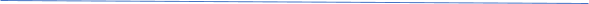 Lugar y fecha A la Coordinadora delPrograma de Posgrado en Educación Dra. Liliana MartignoniFCH- UNICENPor medio de la presente me dirijo a Ud. con el fin de hacer entrega de la Tesis de Maestría/Doctorado en Educación, mención…………………titulada…………………….., bajo dirección del /la Dr./Dra…………. ……………..Sin más, saluda muy atentamente